от 13.04.2018  № 448О праздновании 73-й годовщины Победы в Великой Отечественной войне 1941–1945 годов на территории ВолгоградаВ связи с подготовкой и проведением празднования 73-й годовщины 
Победы в Великой Отечественной войне 1941–1945 годов, руководствуясь 
статьями 37, 39 Устава города-героя Волгограда, администрация ВолгоградаПОСТАНОВЛЯЕТ:1. Утвердить прилагаемую Программу мероприятий, посвященных празднованию 73-й годовщины Победы в Великой Отечественной войне 1941–1945 годов на территории Волгограда (далее – мероприятия).2. Комитету взаимодействия с гражданским обществом администрации Волгограда координировать деятельность территориальных и отраслевых (функциональных) структурных подразделений администрации Волгограда по подготовке и проведению мероприятий.3. Установить дату, время и границы мест проведения мероприятий согласно приложению.4. Администрациям районов Волгограда:4.1. Обеспечить проведение мероприятий на территориях районов Волгограда.4.2. Обеспечить участие ветеранов Великой Отечественной войны в мероприятиях. 4.3. Обеспечить совместно с департаментом городского хозяйства администрации Волгограда благоустройство и уборку мест проведения мероприятий.4.4. Обеспечить совместно с правоохранительными органами Волгограда принятие мер по обеспечению общественной безопасности в местах проведения мероприятий.4.5. Довести до сведения организаций и индивидуальных предпринимателей информацию об установленных границах мест проведения мероприятий в соответствии с настоящим постановлением.4.6. Обеспечить организацию в случае объективной потребности торгового обслуживания в местах проведения мероприятий в соответствии с Порядком выдачи разрешений на право размещения нестационарных торговых объектов в дни проведения массовых праздничных, общественно-политических, культурно-массовых и спортивно-массовых мероприятий, утвержденным постановлением администрации Волгограда от 31 июля 2017 г. № 1231 «Об утверждении Порядка выдачи разрешений на право размещения нестационарных торговых объектов в дни проведения массовых праздничных, общественно-политических, культурно-массовых и спортивно-массовых мероприятий».5. Отраслевым (функциональным) структурным подразделениям администрации Волгограда организовать проведение мероприятий.6. Территориальным и отраслевым (функциональным) структурным подразделениям администрации Волгограда, ответственным за проведение мероприятий, обеспечить медицинское обслуживание мероприятий.7. Департаменту по образованию администрации Волгограда организовать участие в мероприятиях обучающихся муниципальных образовательных учреждений Волгограда.8. Муниципальному автономному учреждению «Информационное агентство Волгограда» обеспечить праздничное оформление Волгограда и мест проведения мероприятий.9. Департаменту городского хозяйства администрации Волгограда обеспечить:9.1. Установку временных мобильных туалетов в местах проведения мероприятий.9.2. Энергоснабжение мест проведения мероприятий.9.3. Праздничное световое оформление Волгограда, освещение мест проведения мероприятий, прилегающих улиц, переулков и дворов.9.4. Временное ограничение или прекращение движения транспортных средств в местах проведения мероприятий.9.5. Выделение автобусов по заявке управления Министерства внутренних дел Российской Федерации по городу Волгограду для обеспечения охраны общественного порядка в местах проведения мероприятий.9.6. Выделение автобусов для доставки ветеранов Великой Отечественной войны к местам проведения мероприятий.10. Комитету взаимодействия с гражданским обществом администрации Волгограда организовать взаимодействие с правоохранительными органами и другими силовыми структурами Волгограда по вопросам обеспечения общественной безопасности и антитеррористической защищенности граждан при проведении мероприятий.11. Комитету гражданской защиты населения администрации Волгограда предусмотреть меры по защите населения на случай возникновения чрезвычайных ситуаций в местах проведения мероприятий.12. Управлению по взаимодействию со средствами массовой информации администрации Волгограда обеспечить освещение мероприятий в средствах массовой информации.13. Рекомендовать муниципальному унитарному предприятию «Метро-электротранс» г. Волгограда и муниципальному унитарному предприятию 
«Волгоградское пассажирское автотранспортное предприятие № 7» обеспечить работу городского транспорта во время проведения мероприятий в соответствии с Программой мероприятий, выделить дополнительное количество подвижного состава 09 мая 2018 г. с 22.00 час. до 24.00 час. по маршруту следования из 
Центрального района в другие районы Волгограда.14. Настоящее постановление вступает в силу со дня его подписания и подлежит опубликованию в установленном порядке.15. Контроль за исполнением настоящего постановления возложить на управляющего делами администрации Волгограда Алтухова Е.А.Глава администрации                                                                                                         В.В.ЛихачевРазослано: в САДД «ДЕЛО»: главе администрации Волгограда, управляющему делами администрации Волгограда, контрольному управлению администрации Волгограда, комитету правового обеспечения администрации Волгограда, администрациям районов Волгограда, комитету взаимодействия с гражданским обществом администрации Волгограда, департаменту городского хозяйства администрации Волгограда, комитету по культуре администрации Волгограда, департаменту по образованию администрации Волгограда, комитету молодежной 
политики и туризма администрации Волгограда, комитету по физической культуре и спорту администрации Волгограда, комитету жилищной и социальной 
политики администрации Волгограда, комитету гражданской защиты населения администрации Волгограда, управлению по взаимодействию со средствами массовой информации администрации Волгограда, управляющему делами Волгоградской городской Думы;на бумажном носителе: комитету взаимодействия с гражданским обществом администрации Волгограда – 2, управлению по взаимодействию со средствами массовой информации администрации Волгограда – 2, управлению Министерства внутренних дел Российской Федерации по городу Волгограду, МАУ «Информационное агентство Волгограда», МУП «Метроэлектротранс» г. Волгограда, МУП «Волгоградское пассажирское автотранспортное предприятие № 7», прокурору Волгоградабс (гн)УТВЕРЖДЕНАпостановлением администрации Волгоградаот 13.04.2018  № 448ПРОГРАММАмероприятий, посвященных празднованию 73-й годовщины Победы в Великой Отечественной войне 1941–1945 годов на территории ВолгоградаКомитет взаимодействия с гражданским обществом администрации ВолгоградаПриложение к постановлению администрации Волгоградаот 13.04.2018  № 448Дата, время и границы мест проведения мероприятий, посвященных празднованию 73-й годовщины Победы в Великой Отечественной войне 1941–1945 годов на территории Волгограда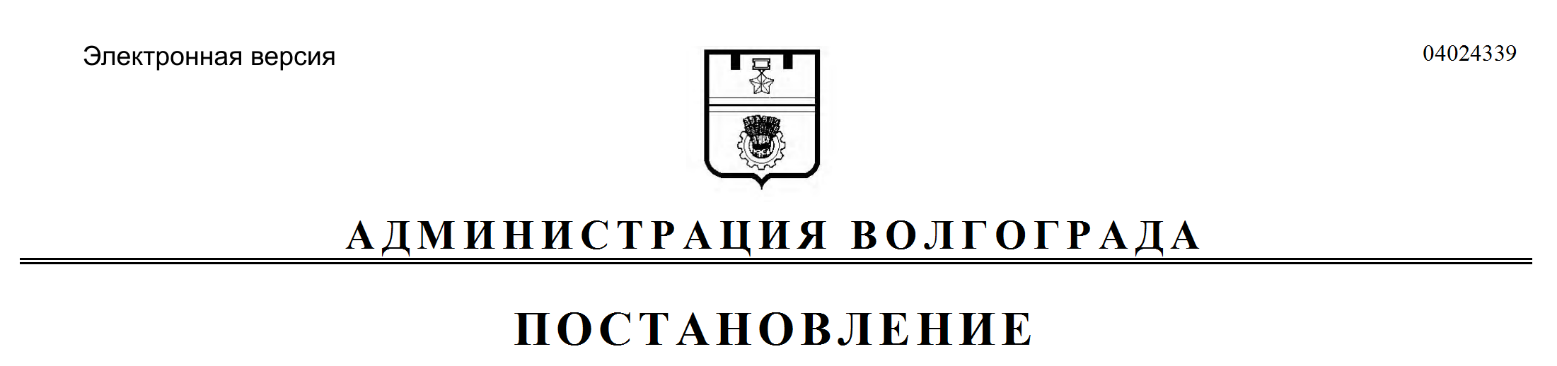 №п/пНаименование мероприятияДата и времяпроведенияМесто проведенияОтветственный123451.Ежегодная единовременная денежная выплата в связи с Днем Победы советского народа в Великой Отечественной войне 1941–1945 годов (1945 год) участникам Великой Отечественной войны, постоянно или преимущественно проживающим на территории ВолгоградаII квартал 2018 г.Территория ВолгоградаКомитет жилищной и социальной политики администрации Волгограда2.Проведение операции «Обелиск» Апрель – май 2018 г.Территория ВолгоградаДепартамент по образованию администрации Волгограда3.Общественная патриотическая акция «Знамя Победы»01 апреля – 09 мая 2018 г.Муниципальные образовательные учреждения (МОУ) ВолгоградаДепартамент по образованию администрации Волгограда123454.Городской конкурс творческих работ «Мы рождены не для войны»10 апреля – 10 мая 2018 г.Муниципальное учреждение дополнительного образования (МУ ДО) «Детско-юношеский центр Краснооктябрьского района Волгограда» (ул. им. Кузнецова, 43)Департамент по образованию администрации Волгограда5.Межрегиональная молодежная акция «Аллея памяти Волгоград – 
Владивосток»17 апреля 2018 г.11.00–12.00Воинское мемориальное кладбище на Мамаевом курганеКомитет молодежной политики и туризма администрации Волгограда6.Торжественное мероприятие «Сталинград и Ленинград: два города, два героя»,концерт творческих коллективов Санкт-Петербурга и Волгограда  22 апреля 2018 г.10.0011.00Пл. Павших Борцов у Вечного огнямуниципальное бюджетное образовательное учреждение высшего образования (МБОУ ВО) «Волгоградская консерватория (институт) имени П.А.Серебрякова» (ул. Мира, 5а)Департамент по образованию администрации Волгограда7.Открытие городской акции «Георгиевская ленточка»24 апреля 2018 г.10.00–11.00Пл. Павших Борцов (у памятника защитникам красного Царицына)Комитет молодежной политики и туризма администрации Волгограда8.Городская патриотическая акция «15 дней до Великой Победы»24 апреля 2018 г.15.00–16.00Тракторозаводский район – памятник защитникам Сталинграда у торгово-развлекательного центра «Семь звезд», Краснооктябрьский район – памятник М.А.Паникахе (пр-кт Металлургов), Дзержинский район – памятник маршалу Советского Союза Г.К.Жукову, Центральный район – памятник маршалу Советского Союза Г.К.Жукову,Ворошиловский район – сквер им. Саши Филиппова,Советский район – памятник воинам-сибирякам (пр-кт Университетский, 45),Кировский район – сквер Доблести и Славы (у памятника М.С.Шумилову),Красноармейский район – пл. СвободыКомитет молодежной политики и туризма администрации Волгограда9.Городской смотр строя и песни «Шаги Победы» 26 апреля 2018 г.10.00–14.00Севастопольская набережная Комитет молодежной политики и туризма администрации Волгограда10.II открытый городской вокально-эстрадный конкурс28 апреля 2018 г.10.00МОУ дополнительного образования детей Детско-юношеский центр Советского района Волгограда (ул. им. Ухтомского, 2)Департамент по образованию администрации Волгограда11.Международный флешмоб «Меч 
Победы»28 апреля 2018 г.16.00–21.30Государственное бюджетное учреждение культуры (ГБУК)«Волгоградский областной центр народного творчества» (б-р им. Энгельса, 1а)Комитет молодежной политики и туризма администрации Волгограда12.Спортивно-массовое мероприятие «Волгоградский марафон» (регистрация участников 29 апреля 2018 г. с 11.00 час. до 20.00 на наб. 62-й Армии (бронекатер БК-13)30 апреля 2018 г.08.15–15.00Наб. 62-й Армии (бронекатер БК-13 – стадион «Арена»)Комитет по физической культуре и спорту администрации Волгограда13.Литературно-музыкальная композиция «Летят в бессмертье журавли»03 мая 15.15Библиотека-филиал № 8Волгоградского муниципального учреждения культуры (ВМУК) «Централизованная система детских библиотек» («ЦСДБ») (ул. им. генерала Штеменко, 50)Комитет по культуре администрации Волгограда14.Встреча поколений «Победный май»03 мая 11.00Центральная городская библиотека ВМУК «Централизованная система городских библиотек» («ЦСГБ»)(пр-кт им. В.И.Ленина, 42)Комитет по культуре администрации Волгограда15.Час поэзии «Я в мир удивительный этот пришел»03 мая 12.00Библиотека-филиал № 18ВМУК «ЦСГБ»(ул. 50 лет Октября, 17)  Комитет по культуре администрации Волгограда16.XXVII открытое первенство Красноармейского района Волгограда по художественной гимнастике «Ласточки Победы»04–06 мая 2018 г.10.00МУ ДО «Дворец творчества детей и молодежи Красно-армейского района Волгограда» (ул. им. Вучетича, 15)Департамент по образованию администрации Волгограда17.Литературный час «Женские образы в литературе о Великой Отечественной войне»04 мая 10.00Библиотека-филиал № 4 
им. Ю.В.Бондарева ВМУК «ЦСГБ» (ул. им. Дзержинского, 19)Комитет по культуре администрации Волгограда18.Поэтический венок «Солдатами спасенная весна»04 мая 2018 г.10.00Библиотека-филиал № 18 ВМУК «ЦСДБ» (б-р им. Энгельса, 8)Комитет по культуре администрации Волгограда19.Почетный караул «Пост Памяти»04 мая 2018 г.12.00–13.00П. Буревестник, ул. им. командира Рудь, памятный знак 
четырем героямКомитет молодежной политики и туризма администрации Волгограда20.Встреча поколений «Победный май сорок пятого»04 мая 2018 г.13.00Библиотека-филиал № 17 им. М.А.Шолохова ВМУК «ЦСГБ» (ул. им. Кирова, 132) Комитет по культуре администрации Волгограда21.Праздничная встреча с ветеранами «Победные шаги сорок пятого»04 мая 2018 г.13.00Центральная городская детская библиотека ВМУК «ЦСДБ» (ул. им. В.И.Ленина, 6)Комитет по культуре администрации Волгограда22.Праздничная встреча с ветеранами «День Победы – праздник всей страны»04 мая 2018 г.13.00Библиотека-филиал № 2 ВМУК «ЦСДБ» (ул. им. Германа Титова, 32)Комитет по культуре администрации Волгограда23.Городская акция «Вальс Победы» 04 мая 2018 г.
17.00–18.0007 мая 2018 г.16.00–17.0007 мая 2018 г.17.00–18.0008 мая 2018 г.17.00–19.00Центральный район – парк «Комсомольский сад»,Дзержинский район – Парк «Русь»,Тракторозаводский район – памятник защитникам Сталинграда,Красноармейский район – 
б-р им. ЭнгельсаКомитет молодежной политики и туризма администрации Волгограда24.Районная патриотическая акция «Память поколений»05 мая 2018 г.09.00–10.00Советский район, маршрут следования: от муниципального бюджетного учреждения культуры (МБУК) Дом культуры (ДК) Советского района Волгограда (ул. Даугавская, 1) до часовни Георгия Победоносца по Аллее Славы (ул. Калининградская, 26)Комитет молодежной политики и туризма администрации Волгограда25.Межрегиональный митинг «Города-герои Волгоград – Москва»05 мая 2018 г.14.00–15.00Воинское мемориальное кладбище на Мамаевом курганеКомитет молодежной политики и туризма администрации Волгограда26.Открытое первенство Волгограда по дзюдо06, 07 мая 2018 г.10.00Муниципальное бюджетное учреждение спортивная школа олимпийского резерва № 21 (ул. Богунская, 3)Комитет по физической культуре и спорту администрации Волгограда27.Районный смотр строя и песни07 мая 2018 г.10.00Тракторозаводский район, п. Спартановка,пл. Аттракционов Департамент по образованию администрации Волгограда28.Акция «Цветы на граните»07, 08 мая 2018 г.Территория ВолгоградаДепартамент по образованию администрации Волгограда29.Проведение в МОУ Волгограда тематических уроков мужества «Поклонимся великим тем годам» 07, 08 мая 2018 г.МОУ ВолгоградаДепартамент по образованию администрации Волгограда30.Легкоатлетическая эстафета07 мая 2018 г. 11.00Наб. 62-й АрмииКомитет по физической культуре и спорту администрации Волгограда31.Музыкально-поэтическая композиция «Память пылающих лет»07 мая 2018 г.12.00Библиотека-филиал № 7 ВМУК «ЦСДБ» (ул. им. Дегтярева, 25)Комитет по культуре администрации Волгограда32.Концерт «Помним! Чтим! Гордимся!»07 мая .12.00Концертный зал МБОУ ВО «Волгоградская консерватория (институт) имени П.А.Серебрякова» (ул. Мира, 5а)Комитет по культуре администрации Волгограда33.Шествие работников культуры с участием духового оркестра, хора МБОУ ВО «Волгоградская консерватория (институт) имени П.А.Серебрякова», возложение цветов на ул. Аллея Героев к Вечному огню07 мая .13.30–14.30МБОУ ВО «Волгоградская консерватория (институт) имени П.А. Серебрякова» (ул. Мира – ул. Аллея Героев)Комитет по культуре администрации Волгограда34.Соревнования «На знамя Победы равняем шаг!»07 мая 2018 г.14.00МОУ «Лицей № 9 имени заслуженного учителя школы Российской Федерации А.Н.Неверова Дзержинского района Волгограда»Департамент по образованию администрации Волгограда35.Городская акция «Георгиевская ленточка»07 мая 2018 г.16.00–17.00Тракторозаводский район – памятник защитникам Сталинграда у торгово-развлека-тельного центра «Семь звезд», остановка скоростного трамвая «ВГТЗ»;Краснооктябрьский район – остановка «Ул. им. Германа Титова», остановка «Ул. им. генерала Штеменко», остановка «Северный рынок»;Дзержинский район – парк «Семейный», парк «Русь», сквер у памятника Маршалу Советского Союза Г.К.Жукову по ул. им. Хорошева;Центральный район – ул. Аллея Героев (на пересечении с пр-ктом им. В.И.Ленина и на пересечении с ул. Советской), пл. им. В.И.Ленина, остановка «Современник», привокзальная площадь на железнодорожном вокзале «Волгоград-1»;Ворошиловский район – сквер им. Саши Филиппова,вход в торговый центр «Ворошиловский»;Советский район – пр-кт Университетский, 40;Кировский район – остановка «Кинотеатр «Авангард»;Красноармейский район – остановка «Б-р им. Энгельса», остановка «Кинотеатр «Юбилейный», остановка «Строитель»Комитет молодежной политики и туризма администрации Волгограда36.Спектакль «Синий платочек»07, 08, 10 мая .19.0009 мая 2018 г.18.00Муниципальное учреждение культуры (МУК) «Волгоградский молодежный театр» (ул. Аллея Героев, 4)Комитет по культуре администрации Волгограда37.Возложение венков и цветов к Вечному огню08 мая 2018 г.10.00–10.40Пл. Павших БорцовКомитет взаимодействия с гражданским обществом администрации Волгограда38.Праздничное мероприятие «Это праздник со слезами на глазах»08 мая 2018 г.13.00Торгово-развлекательный центр «Акварель»Департамент по образованию администрации Волгограда39.Городская акция «Наш цветущий вечный май»08 мая 2018 г.17.00–18.30Парк «Комсомольский сад»Комитет молодежной политики и туризма администрации Волгограда40.Возложение венков и цветов на Мамаевом кургане09 мая 2018 г.08.30–09.10Федеральное государственное бюджетное учреждение культуры (ФГБУК) «Государственный историко-мемориальный музей-заповедник «Сталинградская битва» (Мамаев курган)Комитет взаимодействия с гражданским обществом администрации Волгограда41.Парад частей Волгоградского территориального гарнизона, Главного управления Министерства Российской Федерации по делам гражданской обороны, чрезвычайным ситуациям и ликвидации последствий стихийных бедствий по Волгоградской области, Федерального государственного казенного образовательного учреждения высшего образования «Волгоградская академия Министерства внутренних дел Российской Федерации», Государственного казенного общеобразовательного учреждения «Казачий кадетский корпус им. Героя Советского Союза К.И.Недорубова»09 мая 2018 г.10.00–10.45Пл. Павших БорцовКомитет взаимодействия с гражданским обществом администрации Волгограда,администрация Центрального района Волгограда, департамент городского хозяйства администрации Волгограда42.Районная акция «Трамвай Победы»09 мая 2018 г.10.00–12.00,16.00–18.00Красноармейский район, маршрут следования трамвая № 11Комитет молодежной политики и туризма администрации Волгограда43.Концертная программа «Дети мира и дети войны» 09 мая .11.00–14.00Сценическая площадка у фонтана «Искусство» (верхняя терраса наб. 62-й Армии) Комитет по культуре администрации Волгограда44.Акция «Бессмертный полк» (шествие с портретами родственников-фронтовиков)09 мая 2018 г.12.00–15.00Пл. им. В.И.Ленина (Дом Павлова) – ФГБУК «Государственный историко-мемориальный музей-заповедник «Сталинградская битва» (Мамаев курган) (по пр-кту им. В.И.Ленина)Комитет молодежной политики и туризма администрации Волгограда, комитет по культуре администрации Волгограда45.Фестиваль «Волгоградская весна»09 мая 2018 г.12.00–20.00МБУК «Центральный парк культуры и отдыха»Комитет взаимодействия с гражданским обществом администрации Волгограда46.Выставка работ учащихся художественных отделений детских школ искусств и детской художественной школы № 1 «Салют Победы»09 мая .11.00–14.00У фонтана «Искусство»(верхняя терраса наб. 62-й Армии)Комитет по культуре администрации Волгограда47.Городская фотозона «Застывшая история»09 мая 2018 г.12.00–17.00Ул. Аллея Героев (от пр-кта им. В.И.Ленина до ул. Советской)Комитет по культуре администрации Волгограда48.Историческая реконструкция «В лесу прифронтовом». Размещение в отведенной зеленой зоне эпизодов реконструкции: «Командирский блиндаж», «Солдатский чай», «Огневая позиция», «Военно-полевая медицина», «Полевая почта», «Фронтовые бригады».Выставка военной техники09 мая 2018 г.11.00–17.00Парк Победы (от церкви Иоанна Предтечи до фонтана «Искусство»)Комитет взаимодействия с гражданским обществом администрации Волгограда49.Солдатский привал. Фестиваль плова.09 мая 2018 г.12.00Парк Победы (от церкви Иоанна Предтечи до фонтана «Искусство»)Комитет взаимодействия с гражданским обществом администрации Волгограда50.Федеральная акция «Случайный вальс»09 мая 2018 г.14.00–17.00Сценическая площадка у фонтана «Искусство» (верхняя терраса наб. 62-й Армии)Комитет по культуре администрации Волгограда51.Первый парад Победы «Наследники Сталинграда»09 мая 2018 г.18.30–19.00Ресторан «Маяк» – нижняя терраса наб. 62-й АрмииКомитет по культуре администрации Волгограда52.Гала-концерт «От Волги до Берлина»09 мая 2018 г.19.00–22.00Нижняя терраса наб. 62-й АрмииКомитет по культуре администрации Волгограда53.Концерт «Великий подвиг Сталинграда» 09 мая  18.00МУК «Волгоградский музыкальный театр» (ул. им. маршала Чуйкова, 4)Комитет по культуре администрации Волгограда54.Артиллерийский салют. Праздничный фейерверк09 мая 2018 г.22.00Нижняя терраса наб. 62-й АрмииКомитет взаимодействия с гражданским обществом администрации Волгограда55.Концерт «От Сталинграда до Победы»11 мая 2018 г.13.00МБУК «Центр культуры и 
досуга «Родина» (ул. Невская, 13)Комитет жилищной и социальной политики администрации Волгограда56.Историко-патриотический вело-квест «Спасибо деду за Победу»12 мая 2018 г.11.00–15.00Территория Красноармейского района ВолгоградаКомитет молодежной политики и туризма администрации Волгограда57.Городская военно-патриотическая игра на местности «Патриот-2018» 17 мая 2018 г.12.00–16.00Чапурниковская балка Комитет молодежной политики и туризма администрации Волгограда58.Волгоградский велопарад20 мая 2018 г.13.00–16.00Территория Советского, Ворошиловского, Центрального, Краснооктябрьского районовКомитет молодежной политики и туризма администрации ВолгоградаКрасноармейский районКрасноармейский районКрасноармейский районКрасноармейский районКрасноармейский район59.Районная военно-спортивная игра «Зарница» 27 апреля 2018 г.06.00–16.00Чапурниковская балкаАдминистрация Красно-армейского района Волгограда60.Военно-исторический фестиваль «От Сталинграда до Берлина»28 апреля 2018 г.10.00–15.0029 апреля 2018 г.12.00–15.00ГБУК «Историко-этнографический и архитектурный музей-заповедник «Старая Сарепта» (пл. Свободы)Администрация Красно-армейского района Волгограда61.Торжественное мероприятие04 мая 2018 г.11.00–12.30Ул. 33-х Героев, 236Администрация Красно-армейского района Волгограда62.Торжественное мероприятие05 мая 2018 г.11.00–11.30П. Сакко и ВанцеттиАдминистрация Красно-армейского района Волгограда63.Торжественное мероприятие05 мая 2018 г.11.30–12.00Ул. Минская, 5Администрация Красно-армейского района Волгограда64.Торжественное мероприятие06 мая 2018 г.14.00–17.00Пр-кт им. Столетова, 48Администрация Красно-армейского района Волгограда65.Торжественное мероприятие07 мая 2018 г.10.30–12.00Пешеходная зона от ул. Водников до МОУ «Средняя школа № 115 Красноармейского района Волгограда» (ул. Лазоревая, 197)Администрация Красно-армейского района Волгограда66.Праздничный концерт07 мая 2018 г.18.00–20.00Севастопольская набережная Администрация Красно-армейского района Волгограда67.Проведение акции «Навечно в строю»08 мая 2018 г.10.00–11.00Б-р им. Энгельса – пр-кт 
им. Героев Сталинграда Администрация Красно-армейского района Волгограда68.Автопробег 08 мая 2018 г.10.00–12.00Маршрут движения: б-р им. Энгельса, пр-кт Героев СталинградаАдминистрация Красно-армейского района Волгограда69.Торжественное мероприятие08 мая 2018 г.11.00–12.00Пл. Свободы Администрация Красно-армейского района Волгограда70.Гала-концерт фестиваля «Пойте, гордитесь и помните!»09 мая 2018 г.15.00–17.00Б-р им. Энгельса Администрация Красно-армейского района Волгограда71.Праздничный концерт09 мая 2018 г.20.00–22.00Б-р им. Энгельса Администрация Красноармейского района ВолгоградаКировский районКировский районКировский районКировский районКировский район72.Патриотическая акция «Герои живут рядом»25 апреля 2018 г.16.00Территориальные общественные самоуправления и учреждения культуры Кировского района Администрация Кировского района Волгограда73.Праздничное собрание участников Великой Отечественной войны 1941–1945 годов, вдов погибших (умерших) участников войны, тружеников тыла, граждан, имеющих статус «Дети военного Сталинграда»27 апреля 2018 г.11.00Совет ветеранов Кировского района Волгограда (ул. 64-й Армии, 85)Администрация Кировского района Волгограда74.Акция «Живые цветы». Пешеходная экскурсия  «Памятники и памятные места Кировского района»04 мая 2018 г.16.00Сквер доблести и славы (в границах ул. им. Кирова, 127б и ул. им. Никитина)Администрация Кировского района Волгограда75.Возложение цветов к памятнику командующему 64-й Армией М.С.Шумилову,акция «Слава воину-победителю»,парад учащихся и кадетов образовательных учреждений района «Не прервется связь поколений»,праздничный концерт «Прикоснись сердцем к подвигу»05 мая 2018 г.09.0011.00Сквер доблести и славы (в границах ул. им. Кирова, 127б и ул. им. Никитина)площадь у МУК «Центр культуры и досуга «Авангард» (ул. 64-й Армии, 26)Администрация Кировского района Волгограда76.Торжественное мероприятие «Этих дней не смолкнет слава», возложение цветов на братскую могилу советских воинов07 мая 2018 г.11.00Братская могила защитников Сталинграда (о. Сарпинский, х. Песчаный)Администрация Кировского района Волгограда77.Концертная программа «Что мне душу так тревожат песни той войны…», танцевальная ретро-площадка08 мая 2018 г.17.00Площадь у МУК «Центр культуры и досуга «Авангард» (ул. 64-й Армии, 26)Администрация Кировского района Волгограда78.Танцевальный вечер у фонтана «Вальс Победы» для жителей района10 мая 2018 г.13.00–14.00Площадь у МУК «Центр культуры и досуга «Авангард» (ул. 64-й Армии, 26)Администрация Кировского района Волгограда79.Благотворительные кинопоказы фильмов в рамках VI Международного кинофорума фильмов о Великой Отечественной войне «Сталинградская сирень»10, 11 мая 2018 г.11.00МУК «Центр культуры и досуга «Авангард» (ул. 64-й Армии, 26)Администрация Кировского района Волгограда80.Третий районный фестиваль народного творчества «Да здравствует Победа!»11 мая 2018 г.17.00МУК «Центр культуры и досуга «Авангард» (ул. 64-й Армии, 26)Администрация Кировского района ВолгоградаСоветский районСоветский районСоветский районСоветский районСоветский район81.Торжественное открытие мемориальной доски, посвященной увековечению памяти мастера спорта, тренера, ветерана Великой Отечественной войны Н.Г.Минеева. Открытие футбольного турнира02 мая 2018 г.10.00Стадион «Нефтяник» (ул. Калининградская, 28)Администрация Советского района Волгограда82.Торжественное мероприятие, церемония возложения цветов и венков07 мая 2018 г.11.00Обелиск «Высота 146» на мемориальном комплексе «Лысая гора»Администрация Советского района Волгограда83.Праздничный концерт «Этих дней не смолкнет слава»07 мая 2018 г.12.00МБУК «Комплекс культуры и отдыха Советского района Волгограда» (ул. Даугавская, 1)Администрация Советского района Волгограда84.Акция «Память поколений»07 мая 2018 г.13.00От МБУК «Комплекс культуры и отдыха Советского района Волгограда (ул. Даугавская, 1) до часовни Святого Георгия Победоносца (ул. Калининградская, 26а) (вверх по аллее Славы Советского района)Администрация Советского района Волгограда85.Торжественный прием главы администрации Советского района 
Волгограда07 мая 2018 г.13.00Малый зал МБУК «Комплекс культуры и отдыха Советского района Волгограда» (ул. Даугавская, 1)Администрация Советского района Волгограда86.Церемония возложения цветов и венков05 мая 2018 г.10.00Братская могила в рп. ГорьковскомАдминистрация Советского района Волгограда87.Праздничный концерт «Помнит сердце, не забудет никогда»05 мая 2018 г.16.00Зрительный зал ДК п. Горьковского – филиала МБУК «Комплекс культуры и отдыха Советского района 
Волгограда» (ул. Волгоградская, 168)Администрация Советского района Волгограда88.Церемония возложения цветов и венков08 мая 2018 г.10.00Братская могила в п. Майском (ул. им. Лундышева, 26)Администрация Советского района Волгограда89.Церемония возложения цветов и венков08 мая 2018 г.11.30Братская могила в п. Водном (ул. Школьная, 2)Администрация Советского района Волгограда90.Церемония возложения цветов и венков08 мая 2018 г.13.00П. Горный (ул. им. Семушкина, 2)Администрация Советского района Волгограда91.Молебен в рамках фестиваля «Весна, Пасха, Победа»13 мая 2018 г.11.00–12.00От часовни Святого Георгия Победоносца (ул. Калининградская, 26а) до МБУК «Комплекс культуры и отдыха Советского района 
Волгограда» (ул. Даугавская, 1) Администрация Советского района Волгограда92.Работа интерактивных площадок («Город мастеров», «Казачья удаль»,  «Вехи памяти», «Выставка оружия», «Олимпийские резервы», «Майский вальс», «Казачья вечерка») в рамках фестиваля «Весна, Пасха, Победа»13 мая 2018 г.12.00–16.00Площадь перед МБУК «Комплекс культуры и отдыха Советского района Волгограда» (ул. Даугавская, 1)Администрация Советского района Волгограда93.Работа интерактивных площадок  в рамках фестиваля «Весна, Пасха, Победа» (выставка архивных фотографий, творчества и мастер-классы на тему фестиваля)13 мая 2018 г.12.00–16.00Холл МБУК «Комплекс культуры и отдыха Советского района Волгограда» (ул. Даугавская, 1)Администрация Советского района Волгограда94.Духовно-патриотический фестиваль-концерт в рамках фестиваля «Весна, Пасха, Победа»13 мая 2018 г.12.00–16.00Актовый зал МБУК «Комплекс культуры и отдыха Советского района Волгограда» (ул. Даугавская, 1)Администрация Советского района ВолгоградаВорошиловский районВорошиловский районВорошиловский районВорошиловский районВорошиловский район95.Патриотическая акция «Рядом с нами живет ветеран»Апрель –  май 2018 г.Территория Ворошиловского районаАдминистрация Ворошиловского района Волгограда96.Праздничный концерт «Славим подвиг народа в День Великой Победы!»07 мая 2018 г.12.00–14.00Дом культуры Ворошиловского района (ул. КИМ, 5)Администрация Ворошиловского района Волгограда97.Торжественная акция08 мая 2018 г.11.00–11.30Памятник воинам-североморцамАдминистрация Ворошиловского района Волгограда98.Вахты памяти08 мая 2018 г.11.00–11.30Памятные места района (памятник пожарному пароходу «Гаситель», памятник Саше Филиппову, памятник воинам-североморцам, памятник воинам 10-й дивизии НКВД и милиционерам Сталинграда)Администрация Ворошиловского района Волгограда99.Фестиваль «Слава русскому солдату» Солдатский привал08 мая 2018 г.12.00–15.00Сквер им. Саши ФилипповаАдминистрация Ворошиловского района ВолгоградаДзержинский районДзержинский районДзержинский районДзержинский районДзержинский район100.Праздничное мероприятие «Встреча поколений»27 апреля 2018 г.11.00Дзержинская районная организация Волгоградского регионального отделения Всероссийской общественной организации ветеранов (пенсионеров) войны, труда, Вооруженных Сил и правоохранительных органов(ул. им. Хорошева, 30а)Администрация Дзержинского района Волгограда101.Ретро-парад автомобилей и передвижная выставка раритетов времен Великой Отечественной войны06 мая 2018 г.15.00Парк «Семейный» (ул. 8-й Воздушной Армии, 3-я очередь)Администрация Дзержинского района Волгограда102.Интерактивные площадки «Военная почта «Весточка»06 мая 2018 г.16.00Парк «Семейный» (ул. 8-й Воздушной Армии, 3-я очередь)Администрация Дзержинского района Волгограда103.Торжественный концерт «В названиях улиц запечатлена история нашего города». Открытие фонтана06 мая 2018 г.18.0018.30Парк «Семейный» (ул. 8-й Воздушной Армии, 3-я очередь)Администрация Дзержинского района Волгограда104.Показательные выступления силы, ловкости, отваги и смелости подрастающего поколения «Наследники великой Победы»06 мая 2018 г.19.00Парк «Семейный» (ул. 8-й Воздушной Армии, 3-я очередь)Администрация Дзержинского района Волгограда105.Возложение венков на место боев отдельной 42-й стрелковой бригады, на братской могиле советских воинов, погибших в период Сталинградской битвы, у танка Т-34 «Челябинский колхозник»07 мая 2018 г.10.00Кладбище моторного завода, Димитриевское кладбище Дзержинского района, северо-западный склон Мамаева кургана (ул. им. Землячки)Администрация Дзержинского района Волгограда106.Торжественное мероприятие07 мая 2018 г.10.00Братская могила в рп. ГумракАдминистрация Дзержинского района Волгограда107.Торжественное мероприятие, возложение венков и цветов.Полевая кухня08 мая 2018 г.11.0011.30–13.00Памятник Маршалу Советского Союза Г.К.ЖуковуАдминистрация Дзержинского района Волгограда108.Областной открытый фестиваль инструментальной музыки «Весна Победы»08 мая 2018 г.15.00Парк «Семейный» (ул. 8-й Воздушной Армии, 3-я очередь)Администрация Дзержинского района Волгограда109.Праздничный концерт «Салют Победы». Полевая кухня08 мая 2018 г.18.00Парк «Семейный» (ул. 8-й Воздушной Армии, 3-я очередь)Администрация Дзержинского района Волгограда110.Танцевальная площадка «Вальс Победы»08 мая 2018 г.19.15Парк «Семейный» (ул. 8-й Воздушной Армии, 3-я очередь)Администрация Дзержинского района Волгограда111.Муниципальный тур творческого конкурса в рамках II Волгоградского областного фестиваля творчества, спорта и здорового образа жизни ветеранов на территории Дзержинского района Волгограда14 мая 2018 г.10.00МБУК «Культурно-досуговый комплекс «21-й век» (ул. им. Савкина, 8)Администрация Дзержинского района ВолгоградаЦентральный районЦентральный районЦентральный районЦентральный районЦентральный район112.Районные торжественные митинги и церемонии возложения цветов к воинским захоронениям:братская могила артиллериста капитана Х.Ф.Фаттяхутдинова, Героя Советского Союза, командира пулеметной роты, гвардии майора Ибаррури Р., героя Советского Союза летчика майора В.Г.Каменщикова;братская могила воинов 13-й Гвардейской стрелковой дивизии и 10-й дивизии НКВД, погибших в 1942–1943 годах;памятник Маршалу Советского Союза К.К.Рокоссовскому;братская могила жителей Сталинграда и воинов 57-й и 64-й армий, погибших в 1942–одах04 мая 2018 г.10.0010.3011.0011.30Ул. Аллея Героев(пл. Павших борцов)пл. им. В.И.Ленинаул. 7-й Гвардейскойул. им. Чапаева(сквер 8 марта)Администрация Центрального района Волгограда113.Праздничная концертная программа «Земной поклон Вам, ветераны»04 мая 2018 г.12.30МБУК «Центр культуры и досуга «Родина» (ул. Невская, 13)Администрация Центрального района Волгограда114.Концертная программа «Навстречу Победе»08 мая 2018 г.14.00Парк «Комсомольский сад»Администрация Централь-ного района ВолгоградаКраснооктябрьский районКраснооктябрьский районКраснооктябрьский районКраснооктябрьский районКраснооктябрьский район115.Районная спартакиада среди людей с ограниченными возможности здоровья25–27 апреля 2018 г.13.00Краснооктябрьская районная организация Волгоградской областной организации общероссийской общественной организации «Всероссийское общество инвалидов»(ул. им. маршала Еременко, 106)Администрация Красно-октябрьского района 
Волгограда116.Районный фестиваль творчества ветеранов и пенсионеров03 мая 2018 г.16.00Парк культуры и отдыха им. Ю.А.Гагарина 
(ул. им. Пельше, 3)Администрация Красно-октябрьского района Волгограда117.Торжественное мероприятие «Парад кадетов»04 мая 2018 г.10.00Площадь перед ГБУК «Волгоградский государственный 
театр «Царицынская опера» (пр-кт им. В.И.Ленина, 97)Администрация Красно-октябрьского района Волгограда118.Торжественное мероприятие, солдатский привал 07 мая 2018 г.11.00Мемориальный комплекс «Остров Людникова» (п. Нижние Баррикады у Православного креста) Администрация Красно-октябрьского района Волгограда119.Торжественное мероприятие08 мая 2018 г.10.00У братской могилы воинам 
62-й и 65-й армий в парке культуры и отдыха им. Ю.А.Гагарина (ул. им. Пельше, 3)Администрация Красно-октябрьского района Волгограда120.Районная акция «Сирень Победы»08 мая 2018 г.11.00Парк культуры и отдыха 
им. Ю.А.ГагаринаАдминистрация Красно-октябрьского района Волго-града121.Праздничная концертно-развлекательная программа «Салют Победы»08 мая 2018 г.17.30–19.00Площадь перед МУК «Комплекс культуры и отдыха им. Ю.А.Гагарина Красно-октябрьского района Волгограда» (ул. им. Пельше, 3)Администрация Красно-октябрьского района Волгограда122.Легкоатлетическая эстафета среди обучающихся 7–8-х классов обще-образовательных учреждений 
Краснооктябрьского района11 мая 2018 г.11.00–13.00Парк «70 лет Победы» (вдоль пр-кта им. В.И.Ленина в границах ул. 39-й Гвардейской – ул. Библиотечной) Администрация Красно-октябрьского района ВолгоградаТракторозаводский районТракторозаводский районТракторозаводский районТракторозаводский районТракторозаводский район123.Открытое первенство Тракторо-заводского района по дзюдо 22 апреля 2018 г.10.00Подростково-молодежный клуб «Юность» (ул. им. Батова, 10)Администрация Тракторо-заводского района Волгограда124.Открытый турнир Тракторозаводского района по боксу 04 мая 2018 г.15.00Муниципальное бюджетное учреждение «Спортивный комплекс «Родина» (ул. им. Дзержинского, 53)Администрация Тракторо-заводского района Волгограда125.Массовое гуляние «Солдатский привал»07 мая 2018 г.18.00МБУК «Детский специализированный киноцентр «Ударник» Волгограда (ул. им. Дзержинского, 12)Администрация Тракторо-заводского района Волгограда126.Акция «Герои Победы»08 мая 2018 г.08.30От МБУК «Дворец культуры Тракторозаводского района Волгограда» (ул. им. Дзержинского, 17) до памятника защитникам городаАдминистрация Тракторо-заводского района Волгограда127.Торжественное мероприятие с участием ветеранов войны, тружеников тыла, детей военного Сталинграда, учащихся общеобразовательных школ08 мая 2018 г.09.00Памятник защитникам городаАдминистрация Тракторо-заводского района Волгограда128.Торжественное мероприятие и церемония возложения цветов 08 мая 2018 г.11.00П. Водстрой, братская могила моряков Волжской военной флотилии, погибших в 1942 годуАдминистрация Тракторо-заводского района Волгограда129.Массовое гуляние «Солдатский привал»08 мая 2018 г.18.00Площадь перед структурным подразделением «Дом культуры «Мелиоратор» МБУК «Дворец культуры Тракторозаводского района Волгограда» (ул. им. Костюченко, 19)Администрация Тракторо-заводского района Волгограда130.Концертная программа «Славе – не меркнуть. Традициям – жить!»09 мая 2018 г.17.00П. Спартановка,пл. АттракционовАдминистрация Тракторо-заводского района Волгограда№п/пГраницы проведениямероприятияДата проведения мероприятияВремя проведениямероприятия1234Общегородские мероприятияОбщегородские мероприятияОбщегородские мероприятияОбщегородские мероприятия1.Пл. Павших Борцов, ул. им. Гоголя, 5, ул. Коммунистическая, 12, привокзальная площадь09 мая 2018 г.07.00–13.002.Верхняя терраса наб. 62-й Армии в границах: ул. им. маршала Чуйкова, 1–11, пр-кт им. В.И.Ленина и ул. Советской (ул. Аллея Героев), 
ул. Советской, 4–1709 мая 2018 г.10.00–22.00Кировский районКировский районКировский районКировский район3.Сквер доблести и славы(в границах ул. им. Кирова, 127б и ул. им. Никитина)04 мая 2018 г.05 мая 2018 г.17.00–18.00,09.00–09.404.Сквер доблести и славы – ул. им. Зины Маресевой – площадь у муниципального учреждения культуры (МУК) «Центр культуры и досуга «Авангард» (ул. 64-й Армии, 26)05 мая 2018 г.09.40–10.005.Площадь у МУК «Центр культуры и досуга «Авангард» (ул. 64-й Армии, 26)05 мая 2018 г.07 мая 2018 г.08 мая 2018 г.10 мая 2018 г.11 мая 2018 г.17 мая 2018 г.10.00–12.0017.00–18.3019.00–22.0013.00–14.3017.00–19.0017.00–19.00Дзержинский районДзержинский районДзержинский районДзержинский район6.Парк «Семейный» (3-я очередь) – ул. 8-й Воздушной Армии, 19, 21а, 26, 26в, 28а, 34, 38а – пересечение с ул. им. Константина Симонова 06 мая 2018 г.08 мая 2018 г.14.00–20.0014.00–20.00 